給各位老師：全誼系統成績輸入頁面跟以往稍有不同，請各位老師在輸入完成績後，先按儲存，若確定不需要再修改，才能按「提交封存」。系統更新後，提交與封存的按鈕合在一起，故若還需要修改成績，卻已提交就無法更動分數，請洽註冊組找智綺解封存。謝謝~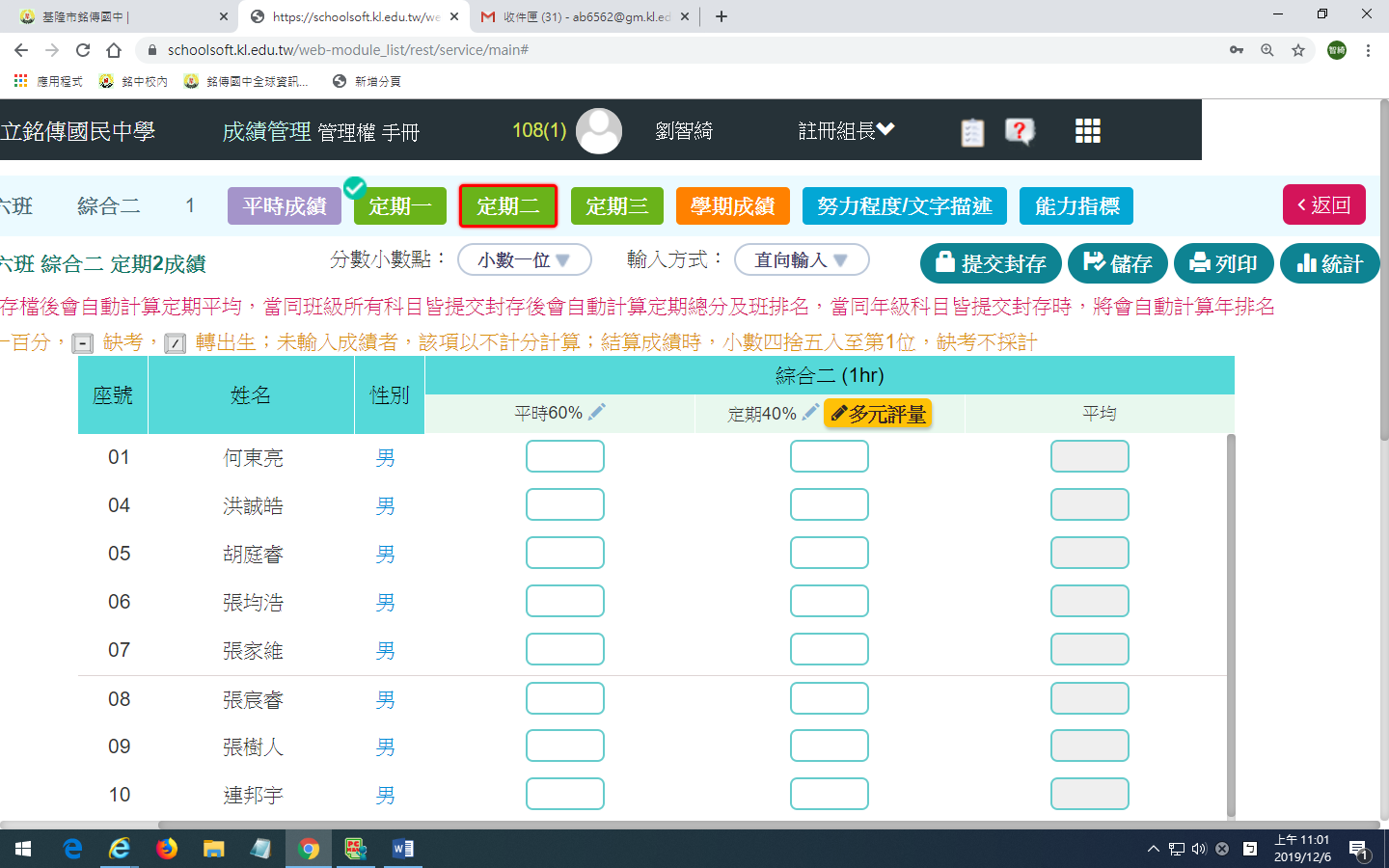 